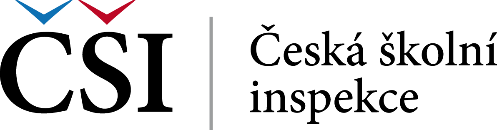 Hospitační záznam základní umělecké vzděláváníZákladní údaje o hodiněDatumVyučujícíRočníkMůžete zaškrtnout i více odpovědí najednou.1. ročník2. ročník3. ročník4. ročník5. ročník6. ročník7. ročníkStupeň vzděláváníMůžete zaškrtnout i více odpovědí najednou.přípravné studium ke vzdělávání I. stupně základního studiazákladní studium I. stupněpřípravné studium ke vzdělávání II. stupně základního studiazákladní studium II. stupněstudium s rozšířeným počtem vyučovacích hodinstudium pro dospěléUmělecký oborZaškrtněte jednu odpověď.hudebnívýtvarnýtanečníliterárně-dramatickýPředmět (např. Hra na klavír, Plošná tvorba, Taneční techniky, Hra s loutkou)Studijní zaměření (např. Hra na klávesové nástroje, Výtvarné vyjadřování, Taneční tvorba, Loutkářství)Organizace výukyZaškrtněte jednu odpověď.individuální výukaskupinová výukakolektivní výukaVýuka (pro všechny umělecké obory ZUV)Vzdělávací cíl, ale i další položky nejprve zpřesněte rozhovorem po hospitaci.Vyberte všechny znaky, které charakterizují hospitovanou výuku:Můžete zaškrtnout i více odpovědí najednou.Vzdělávací cíl byl žákovi/ům srozumitelně nastaven na začátku nebo v průběhu vyučovací hodiny.Žák/ci se podílel/i na stanovení cílů, případně samostatně stanovil/i vlastní cíle.V závěru vyučovací hodiny bylo společně s žákem/y splnění vzdělávacího cíle vyhodnoceno.Žák/ci byl/i srozumitelně seznámen/i se smyslem toho, na čem bude/ou pracovat, co bude/ou dělat a proč.Žák/ci měl/i příležitost spolupodílet se na obsahu vzdělávání, kterou využil/i.Nároky kladené na žáka/y respektovaly jeho/jejich individuální předpoklady a specifické vzdělávací potřeby.Učitel vyjadřoval žákovi/ům podporu a důvěru v dosažení pokroku a dobrých studijních výsledků.Učitel poskytoval žákovi/ům zpětnou vazbu využitelnou k jeho/jejich dalšímu učení.Žákovské sebehodnocení (případně vzájemné hodnocení) bylo vztaženo k cíli/obsahu a odpovídalo věku i možnostem žáka/ů.Výuka byla obsahově promyšlena a realizována v souladu se znalostmi a dovednostmi uvedenými v ŠVP.Ve výuce byly efektivně uplatněny výchovné a vzdělávací strategie definované v ŠVP.Ve vzdělávání byly zařazeny aktivity posilující pozitivní sebepojetí a sebevědomí žáka/ů.Ve výuce žák/ci spolupracoval/i, vyjadřoval/i vzájemný respekt, vyjednával/i, příp. uzavíral/i kompromisy.Vyučovací hodina byla organizačně promyšlena (učení bylo pestré, mělo spád, střídaly se odlišné metody výuky apod.).Použité metody a formy práce učitele byly vzhledem k naplnění stanoveného vzdělávacího cíle účinné.Učitel zařazoval aktivity, které umožňují rozvoj kreativity (tvořivosti) žáka/ů.Učitel vytvářel takové pracovní prostředí, že iniciativní a aktivní byl/i především žák/ci.Žák/ci měl/i dostatek příležitostí k „objevování“, „experimentování“ nebo kladení otázek.Učitel u většiny zařazených metod dokázal uvést jejich význam pro dosažení cíle.Ve výuce byly účelně zařazeny digitální technologie.Žádný z uvedených výroků není pro výuku charakteristický.